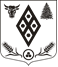 АДМИНИСТРАЦИЯ 
МУНИЦИПАЛЬНОГО ОБРАЗОВАНИЯ ВОЛОСОВСКИЙ 
МУНИЦИПАЛЬНЫЙ РАЙОН ЛЕНИНГРАДСКОЙ ОБЛАСТИРАСПОРЯЖЕНИЕот 28.04.2022  № 204-рОб утверждении Порядка обеспечения создания и ведения аккаунтов 
главы администрации Волосовского муниципального района 
и администрации Волосовского муниципального района в социальной сетиВ целях совершенствования взаимодействия администрации Волосовского муниципального района с населением в информационно-телекоммуникационной сети «Интернет» и обеспечения открытости муниципального образования:1. 	Утвердить Порядок обеспечения создания и ведения аккаунтов главы администрации Волосовского муниципального района и администрации Волосовского муниципального района в социальной сети согласно приложению 1.2.	Назначить ответственных сотрудников администрации Волосовского муниципального района за ведение аккаунтов в социальной сети согласно приложению 2.3.	Контроль за исполнением настоящего распоряжения возложить на управляющего делами администрации.Глава администрации                                                                   Ю.А. Васечкин___________________________________________________________________________Разослано: в дело, сектор взаимодействия с поселениями и СМИКадова В.В.
89602719608Приложение 1УТВЕРЖДЕНО распоряжением администрацииВолосовского муниципального районаот  28.04.2022  № 204-рПОРЯДОК
обеспечения создания и ведения аккаунтов главы администрации 
Волосовского муниципального района и администрации Волосовского муниципального района в социальной сети1.Общие положенияНастоящий Порядок обеспечения создания и ведения аккаунтов главы администрации Волосовского муниципального района и администрации Волосовского муниципального района в социальной сети (далее – Порядок) определяет правила создания и ведения аккаунтов главы администрации Волосовского муниципального района (далее – глава администрации) и администрации Волосовского муниципального района (далее – администрация) в социальной сети «Вконтакте» (далее – социальная сеть).Ответственные сотрудники администрации осуществляют:а) создание и ведение аккаунтов главы администрации и администрации в социальной сети;б) ведение аккаунтов главы администрации и администрации в социальной сети на основании подготовленного графика выхода и содержания публикаций о мероприятиях с участием Главы администрации и других информационных поводов;в) координацию работы по ведению аккаунтов в социальной сети, в том числе корректировку и согласование графика выхода и содержания публикаций (контент-плана) и текстов ответов на сообщения пользователей, поступившие в аккаунты.Реестр аккаунтов главы администрации и администрации в социальной сети, содержащий актуальную информацию, подлежит размещению на официальном сайте администрации в информационно-телекоммуникационной сети «Интернет».Работу по обеспечению защищенности аккаунтов главы администрации и администрации (принятие мер, направленных на обеспечение безопасности данных и на защиту аккаунта от несанкционированного доступа и др.) осуществляет ответственный орган Администрации.Организация наполнения аккаунтовВ аккаунте администрации публикуются не менее 3 публикаций в неделю о деятельности администрации и ее отраслевых (функциональных) органов (структурных подразделений) или другой общественно значимой информации.При ведении аккаунтов используются тексты, фотографии, инфографика, карточки, анимация, видео, трансляции прямых эфиров, опросы, конкурсы, акции и иные материалы.Аккаунты должны иметь текстовое описание и дизайнерское оформление. При ведении аккаунтов рекомендуется применять, в том числе, новые возможности социальной сети (приложения, виджеты, динамические обложки и др.).При написании текстов публикаций необходимо использовать стиль, характерный для общения в социальной сети (письменная разговорная речь). Не рекомендуется публиковать информацию в формате пресс-релизов, использовать канцеляризмы.Модернизация комментариев и сообщений пользователей в аккаунтах главы администрации и администрации осуществляется ответственными сотрудниками администрации. Удалению подлежат комментарии и сообщения пользователей, нарушающие нормативные правовые акты Российской Федерации, Ленинградской области, муниципальные нормативные правовые акты. Также подлежат удалению комментарии, содержащие спам-рассылки, угрозы, оскорбления и нецензурные выражения. При этом пользователи, допустившие такие комментарии и сообщения, могут быть занесены в «черный список» или его аналог в порядке, определенном правилами использования соответствующей социальной сети.Приложение 2УТВЕРЖДЕНО распоряжением администрацииВолосовского муниципального районаот  28.04.2022  № 204-рСотрудники администрации, ответственные за  ведение аккаунтов в социальной сетиРепина Елена Михайловна – начальник сектора взаимодействия с поселениями и СМИ администрации Волосовского муниципального района Ленинградской области;Кадова Виктория Валерьевна – ведущий специалист сектора взаимодействия с поселениями и СМИ администрации Волосовского муниципального района Ленинградской области.